APPLICATION FOR ENROLLMENT  School Year 2020-21Kindergarten through 5th gradesChild’s Name_______________________________________ Birth Date_____________Address_____________________________________ Home Phone __________________Child’s School in Fall 2020 __________________________________________________Child’s Grade in Fall 2020 ___________________________________________________Please check   which days and sessions (morning or afternoon) you will need childcare: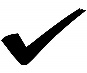 Monday   	Tuesday		Wednesday	Thursday      FridayELEMENTARY SCHOOLSMorning 7:00 – 7:45 am 		_______       _______	        ________      _______      _______Afternoon 2:25 – 6:15 pm	*Nixon and Noyes Kindergarten will be transported to First Parish SED Kindergarten for p.m. SED program*5th graders will be transported to Curtis Middle School for the afternoon SED programWe are currently anticipating a 6:15 pm pick up only, but are exploring the option of a 5:15 pm pick up time at the elementary schools.  Would you be interested in this option if it is offered!? 		YES		NOA $40 application fee, ($45 for two or more children) will be billed to current families’ accounts.  For new families, this fee is due at the time of application; applications are not complete without it. This application fee is non-refundable unless SED cannot offer your child a space.Date_______________________		Parent Signature________________________________________